中华人民共和国国家标准公   告2014年第26号  国家标准化管理委员会批准GB 175-2007《通用硅酸盐水泥》国家标准第2号修改单，于2015年12月1日起实施，现予以公布（见附件）。  国家标准委  2014年12月2日附件  GB175-2007《通用硅酸盐水泥》  第2号修改单  一、相关条文改用新条文  1）将6.3条中的“、复合硅酸盐水泥”等字删除。  2）6.3条后补充新条文，6.4：  “6.4 复合硅酸盐水泥的强度等级分为32.5R、42.5、42.5R、52.5、52.5R五个等级。”  二、相关表格更改为新表  1）表3更改为新表：  不同品种不同强度等级的通用硅酸盐水泥，其不同龄期的强度应符合表3的规定。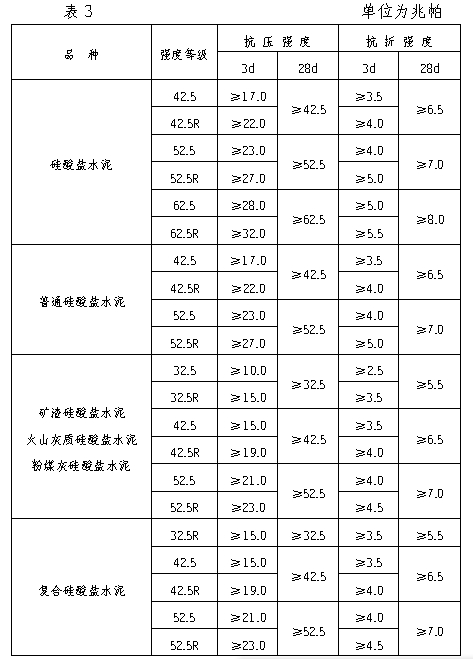 